• оказание методической помощи педагогическим работникам в процессе контроля.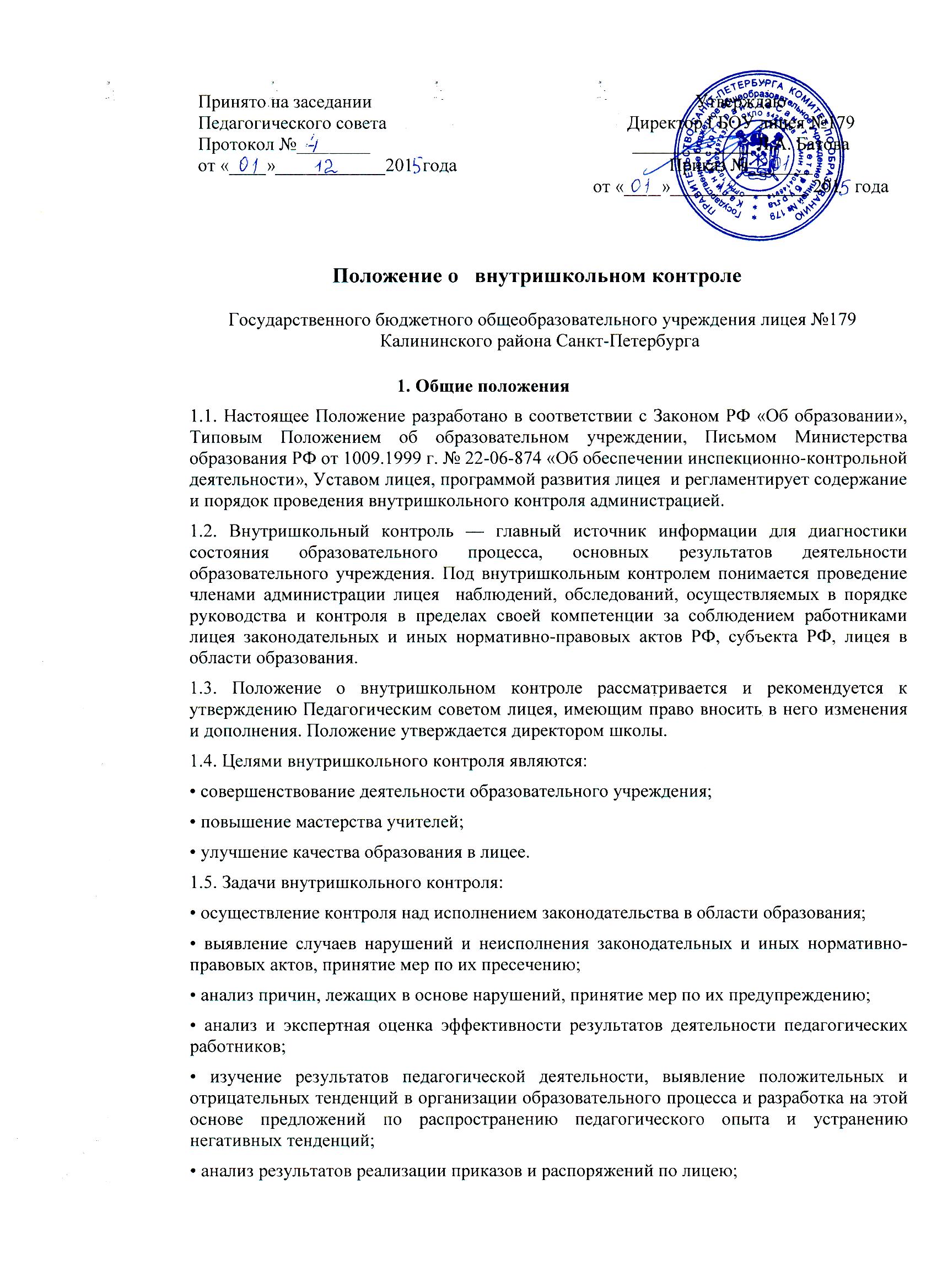 1.6. Функции внутришкольного контроля:• информационно-аналитическая;• контрольно-диагностическая;• корректно-регулятивная.1.7. Директор лицея  и (или) по его поручению заместители директора или эксперты вправе осуществлять внутришкольный контроль результатов деятельности работников по вопросам:• соблюдения законодательства  РФ в области образования;• осуществления государственной политики в области образования;• использования финансовых и материальных средств в соответствии с нормативами;• использования методического обеспечения в образовательном  процессе;• реализации утвержденных образовательных программ и учебников, соблюдения утвержденных учебных графиков;• соблюдения Устава, Правил внутреннего трудового распорядка и иных локальных актов лицея;• соблюдения порядка проведения аттестации обучающихся и текущего контроля успеваемости;• работы подразделений организаций питания и медицинских учреждений в целях охраны и укрепления здоровья обучающихся и  работников лицея;• другим вопросам в рамках компетенции директора лицея.1.8. При оценке учителя в ходе внутришкольного контроля учитывается:• выполнение программ в полном объеме (изучение материала, проведение практических работ, контрольных работ, экскурсий и др.);• уровень знаний, умений, навыков и развитие учащихся;• степень самостоятельности учащихся;• владение учащимися общеучебными  навыками, интеллектуальными умениями;• дифференцированный  подход к учащимся в процессе обучения;• совместная деятельность учителя и ученика;• наличие положительного эмоционального микроклимата;• умение отбирать содержание учебного материала (подбор дополнительной литературы, информации, иллюстраций и другого материала, направленного на усвоение учащимися  системы знаний);• способность к анализу педагогической ситуации, рефлексии самостоятельному контролю за результатами педагогической деятельности;• умение корректировать свою деятельность;• умение обобщать свой опыт;• умение составлять и реализовывать план своего развития;• инновационная и экспериментальная деятельность;• другие вопросы, связанные с должностными обязанностями работников.1.9. Методы контроля над деятельностью учителя:• анкетирование;• тестирование;• социальный  опрос;• мониторинг;• наблюдение;• изучение документации;• анализ  уроков (в том числе самоанализа);• беседа о деятельности учащегося;• результаты учебной деятельности учащихся.1.10. Методы контроля над результатами учебной деятельности:• наблюдение;• устный, письменный  опрос;• письменная проверка знаний (контрольная работа);• комбинированная проверка;• беседа, анкетирование, тестирование;• проверка документации.1.11. Внутришкольный контроль может осуществляться в виде плановых или оперативных проверок, мониторинга, проведения административных работ.       Внутришкольный контроль в виде плановых проверок осуществляется в соответствии с утвержденным планом-графиком, который обеспечивает периодичность и исключает нерациональное дублирование в организации проверок. Он доводится до членов педагогического коллектива в начале учебного года.          Внутришкольный контроль в виде оперативных проверок осуществляется в целях установления фактов и проверки сведений о нарушениях, указанных в обращениях обучающихся и их родителей или других граждан, организаций, урегулирования конфликтных ситуаций в отношениях между участниками образовательного процесса.        Внутришкольный контроль в виде мониторинга предусматривает сбор, системный учет, обработку и анализ информации об организации и результатах образовательного процесса для эффективного решения задач управления качеством образования (результат образовательной деятельности, состояние здоровья обучающегося, организация питания, выполнение режимных моментов, исполнительная дисциплина, учебно-методическое обеспечение, диагностика педагогического мастерства и т.д.).        Внутришкольный контроль в виде административной работы или устной проверки знаний осуществляется директором школы или его заместителями по учебно-воспитательной работе с целью проверки успешности обучения в рамках текущего контроля успеваемости и промежуточной аттестации обучающихся.1.12. Виды внутришкольного контроля:1.12.1  по времени проведения:• предварительный—предварительное знакомство;• текущий— непосредственное наблюдение за учебно-воспитательным процессом;• итоговый — изучение результатов работы школы, педагогов за четверть, полугодие, учебный год.1.12.2. по направленности: •персональный ;• тематический;• классно-обобщающий;• комплексный.1.14. Правила внутришкольного  контроля:•  внутришкольный контроль осуществляет директор школы или по его поручению заместители, заведующие кафедр,  руководители  методических объединений, методист, другие специалисты;• в качестве экспертов к участию во внутришкольном  контроле могут привлекаться сторонние (компетентные) организации и отдельные специалисты;• план проверки определяет вопросы конкретно проверки и должен обеспечить достаточную информированность и сравнимость результатов контроля для подготовки итогового документа по отдельным разделам деятельности школы или должностного лица;• продолжительность тематических или комплексных проверок не должна превышать 10 дней с посещением  не более 10 уроков, занятий и других мероприятий;• эксперты имеют право запрашивать  необходимую информацию,  изучать документацию, относящуюся к предмету внутришкольного  контроля; • при обнаружении  в ходе контроля нарушений  законодательства Российской Федерации в области  образования о них сообщают  директору школы;• экспертные опросы и анкетирование  обучающихся  проводятся  только в необходимых случаях и по согласованию с психологической и методической службой школы;• при проведении планового контроля не требуется  дополнительного предупреждения учителя, если в месячном плане указаны  сроки контроля. В экстренных случаях директор и его заместители по учебно-воспитательной  работе могут посещать уроки учителей школы без предварительного  предупреждения (экстренным  считается письменная жалоба на нарушение  прав ребенка, законодательства об образовании);• при проведении плановых  проверок педагогический работник предупреждается не менее чем за 1 день до посещения уроков;1.15. Основания для внутришкольного контроля:• заявление педагогического работника на аттестацию;• плановый контроль;• проверка состояния дел для подготовки управленческих решений;• обращение физических и юридических лиц по поводу нарушений в области образования.1.16. Результаты внутришкольного контроля оформляются в виде аналитической справки, справки о результатах внутришкольного контроля,  доклада о состоянии дел по проверяемому вопросу на совещании при завуче, совещании при директоре и в исключительных случаях с целью предупреждения подобных нарушений в лицее на педагогическом совете. Итоговый материал должен содержать констатацию фактов, выводы и, при необходимости, предложения. Информация о результатах доводится до работников школы в течение семи дней с момента завершения проверки. Педагогические работники после ознакомления с результатами внутришкольного контроля должны поставить подпись под итоговым материалом, удостоверяющую то, что они поставлены в известность о результатах внутришкольного контроля, если ознакомление проводилось на совещании при директоре или завуче, достаточно списка присутствующих и подписи секретаря совещания.  При этом они вправе сделать запись в итоговом материале о несогласии с результатами контроля в целом или по отдельным фактам и выводам и обратиться в профсоюзный комитет лицея.По итогам внутришкольного контроля в зависимости от его формы, целей и задач, а также с учетом реального положения дел:а) проводятся заседания педагогического или методического Советов, производственные совещания, рабочие совещания с педагогическим составом;б) сделанные замечания и предложения фиксируются в документации согласно номенклатуре дел школы;в) результаты внутришкольного контроля могут учитываться при проведении аттестации педагогических работников, но не являются основанием для заключения экспертной группы.1.17. директор школы по результатам внутришкольного контроля принимает следующие решения:• об обсуждении итоговых материалов внутришкольного контроля коллегиальным органом;• о проведении повторного контроля с привлечением определенных специалистов (экспертов);• о привлечении к дисциплинарной ответственности должностных лиц;• о поощрении работников;• иные решения в пределах своей компетенции1.18. О результатах  проверки сведений, изложенных в письменных обращениях обучающихся, их родителей, а также в обращениях и запросах других граждан и организаций сообщается им в установленном порядке и в установленные сроки.2. Персональный  (Личностно-профессиональный) контроль2.1.	Личностно-профессиональный контроль  предполагает изучение и анализ педагогической деятельности отдельного учителя 2.2. В ходе персонального контроля руководитель  или заместитель руководителя изучают:• уровень знаний учителя в области современных достижений  психологической и педагогической науки, мастерство учителя;• уровень овладения учителем технологиями развивающего обучения, наиболее эффективными  формами, методами и приема обучения;• результат работы учителя и пути их достижения;•способы повышения профессиональной  квалификации учителя;
• другие вопросы характеризующие уровень мастерства учителя.2.3. При  осуществлении контроля руководитель имеет право:• знакомиться с документацией  в соответствии с функциональными обязанностями рабочими программами (тематическим планированием, которое составляется учителем на учебный год, рассматривается и утверждается на заседании кафедры  и может корректироваться  в процессе работы) поурочными планами, классными журналами, дневниками и тетрадями учащихся, протоколами родительских собраний, планами воспитательной работы ,аналитическими материалами  учителя;• изучать практическую деятельность педагогических работников школы через посещение и анализ уроков, внеклассных мероприятий, занятий кружков, факультативов, секций;• проводить экспертизу педагогической деятельности;• проводить мониторинг образовательного  процесса с последующим анализом полученной информации;• психологические педагогические исследования: анкетирование, тестирование учащихся, родителей, учителей;• делать выводы и принимать  управленческие решения.2.4. Проверяемый педагогический работник имеет право:• знать сроки контроля и критерии оценки его деятельности;• знать цель, содержание, виды, формы и методы контроля; • своевременно знакомиться с выводами и рекомендациями администрации;• обратиться в конфликтную комиссию профкома школы или вышестоящие органы управления образованием при несогласии с результатами контроля.3. Тематический контроль3.1. Тематический контроль проводится по отдельным проблемам деятельности школы.3.2. Содержание тематического контроля может включать вопросы индивидуализации, дифференциации, коррекции обучения, устранения перегрузки учащихся, уровня сформированности  общеучебных умений и навыков, активизации познавательной деятельности обучающихся и другие вопросы.3.3. Тематический контроль направлен не только на изучение фактического состояния дел по конкретному вопросу, но и на внедрение в существующую практику технологии развивающего обучения, новых форм и методов работы, опыта мастеров педагогического труда.3.4. Темы контроля определяются в соответствии с Программой развития школы, проблемно-ориентированным анализом работы школы по итогам учебного года, основными тенденциями развития образования в городе, регионе, стране.3.5. Члены педагогического коллектива должны быть ознакомлены  с темами, сроками, целями, формами и методами контроля в соответствии с планом работы школы.3.6. В ходе тематического контроля:• проводятся тематические исследования (анкетирование, тестирование)• осуществляется анализ практической деятельности учителя, классного руководителя, руководителей кружков и секций, учащихся; посещения уроков, внеклассных мероприятий, занятий кружков, секций; анализ школьной и классной документации.3.7. Результаты тематического контроля оформляются в виде заключения или справки.3.8. Педагогический коллектив знакомится с результатами тематического контроля на, совещаниях при директоре или заместителях, заседаниях кафедр, в необходимых случаях на заседаниях педсоветов.3.9. По результатам тематического контроля принимаются меры направленные на совершенствование учебно-воспитательного процесса и повышение качества знаний, уровня воспитанности и развития  учащихся.3,10. Результаты тематического контроля нескольких педагогов могут быть оформлены одним документом.4. Классно-обобщающий контроль.4.1.	Классно-обобщающий	контроль  осуществляется в конкретном классе или параллели.4.2.	Классно-обобщающий 	контроль направлен на получение  информации о состоянии образовательного  процесса  в том или ином классе или параллели.4 В ходе классно-обобщающего  контроля  эксперт  изучает весь комплекс учебной работы в отдельном классе или классах: деятельность всех учителей;  включение учащихся  в познавательную деятельность;  привитие интереса к знаниям;  стимулирование потребности в самообразовании, самоопределении;  сотрудничество учителя и учащихся;  социально- психологический  климат в классном коллективе. 4.4. Классы для проведения  классно-обобщающего контроля определяются по результатам анализа по итогам учебного года, полугодия или четверти.4.5. Продолжительность классно-обобщающего контроля определяется необходимой глубиной изучения  состояния дел в соответствии с выявленными проблемами.4.6. Члены педагогического коллектива  предварительно знакомятся с объектами, сроками, целями, формами и методами классно-обобщающего контроля в соответствии с планом работы школы.4 По результатам классно-обобщающего контроля проводятся  минипедсоветы , совещания  при директоре или его заместителях, классные часы, родительские  собрания.5. Комплексный контроль.5.1. Комплексный контроль проводится  с целью получения полной информации о состоянии образовательного процесса в школе в целом или по конкретной  проблеме.5.2. Для проведения комплексного контроля создается  группа, состоящая из членов администрации образовательного учреждения, руководителей методических объединений, эффективно  работающих учителей школы под руководством одного из членов администрации. Для работы в составе данной группы администрация может привлекать лучших учителей других школ, инспекторов и методистов районного управления образованием.5.3. Члены группы должны четко определить цели, задачи, разработать план проверки, распределить обязанности между собой.5.4. Перед каждым проверяющим ставится конкретная задача, устанавливаются сроки, формы обобщения итогов комплексной проверки.5.5. Члены педагогического коллектива знакомятся с целями, задачами, планом проведения комплексной проверки в соответствии с планом работы школы, но не менее чем за месяц до ее начала.5.6. По результатам комплексной проверки готовится справка, на основании которой проводится заседание  совета при директоре или его заместителях.6. Контроль знаний учащихся в форме выборочных устных ответов на вопросы по теме курса. С целью контроля качества знаний учащихся лицея 179 проводится административная проверка уровня усвоения школьниками 5-7 классов учебного материала избранных тем курса в форме выборочных устных ответов на вопросы по теме. 1. Контроль проводится в каждом классе данных параллелей. 2. Учитель-предметник самостоятельно выбирает (определяет) тему курса в каждой параллели для данного вида контроля и соответственно вносит дату контроля в годовой план. 3. Учителя, ведущие два пердмета (русский язык и литература, алгебра и геометрия) определяют темы и даты контроля по двум предметам отдельно. 4. В ходе подготовки к данному виду контроля учитель готовит 10-15 вопросов по изученной теме, предполагающих развернутый устный ответ ученика (на уроках физкультуры – демонстрация элементов упражнений и устные комментарии). Учитель заранее сообщает вопросы контроля учащимся для тщательной подготовки к контрольному уроку. 5. Во время проведения контрольного урока проверяющий произвольно выбирает вопросы из предложенного учителем списка для каждого ученика отдельно и предлагает ученикам, выбранным из срезовых групп, ответить на них в развернутом устном изложени. 6. Для получения срезовых данных в персональном опросе участвуют по 2 ученика из трех условных групп – «сильных», «средних» и «слабых». 7. Ученикам, не участвующим в персональном опросе, предлагается внимательно слушать, дополнять и уточнять ответы одноклассников, исправлять допущенные в ответах ошибки, комментировать и оценивать ответы. 8. Дополнительные виды работы учеников на уроке (дополнение, исправление, комментарий и оценка) также являются подконтрольным видом деятельности и соответственно оцениваются. 9. Результаты контрольных уроков обобщаются в справке и обсуждаются на заседаниях кафедр.